CALENDARIO DE EVALUACION AGOSTO 2021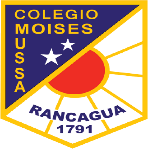 1°BPROFESORA JEFE: MARIA JOSE BOLBARANCURSO1°BMESAgostoFECHAASIGNATURACONTENIDOCONTENIDOINSTRUMENTO09HISTORIANORMAS DE COLEGIO, CALLE Y LOS OFICIOS.NORMAS DE COLEGIO, CALLE Y LOS OFICIOS.FORMULARIO10MATEMATICA DECENA, UNIDAD Y UNIDADES DE TIEMPODECENA, UNIDAD Y UNIDADES DE TIEMPOFORMULARIO13TECNOLOGIACONSTRUCCIÓN MEDIO TRANSPORTE CONOS PAPEL HIGIÉNICOCONSTRUCCIÓN MEDIO TRANSPORTE CONOS PAPEL HIGIÉNICOPAUTA23HISTORIAUBICACIÓN ESPACIAL Y PLANOSUBICACIÓN ESPACIAL Y PLANOSFORMULARIO24MATEMATICA NÚMEROS FAMILIA DEL 30 Y PATRONESNÚMEROS FAMILIA DEL 30 Y PATRONESFORMULARIO25LENGUAJECOMPRENSIÓN LECTORA Y USO DE LETRAS EN ESTUDIO.PRUEBA INSTITUCIONALCOMPRENSIÓN LECTORA Y USO DE LETRAS EN ESTUDIO.PRUEBA INSTITUCIONALFORMULARIO ONLINE25MÚSICAMODELADO DE UNA CANCIÓN CON PLASTILINA” el baile de los animales de zoo”MODELADO DE UNA CANCIÓN CON PLASTILINA” el baile de los animales de zoo”PAUTA26INGLESVOCABULARIOVOCABULARIOFORMULARIO ONLINE27INGLESCIERRE DE TICKET DE SALIDA Y PLAZO PARA RENDIR EVALUACIÓNCIERRE DE TICKET DE SALIDA Y PLAZO PARA RENDIR EVALUACIÓNFORMULARIOS27CIENCIAS NATURALESTIPOS DE MATERIALES Y SUS LOS EFECTOS QUE TIENE POR LA ACCIÓN DEL CALOR,LUZ,FUERZA Y AGUA.PRUEBA INSTITUCIONALTIPOS DE MATERIALES Y SUS LOS EFECTOS QUE TIENE POR LA ACCIÓN DEL CALOR,LUZ,FUERZA Y AGUA.PRUEBA INSTITUCIONALFORMULARIO ONLINE27TECNOLOGIAPLEGADO PAPEL LUSTRE PECESPLEGADO PAPEL LUSTRE PECESPAUTA27ARTECONSTRUCCIÓN DE ADORNO PARA EL HOGAR CON PALOS DE HELADO Y  TEMPERA.CONSTRUCCIÓN DE ADORNO PARA EL HOGAR CON PALOS DE HELADO Y  TEMPERA.PAUTA